The Police Station Museum 1880 was constructed in 1880 by James Gibbs and the Police Quarters in 1907.  Both buildings are brick and iron and typical of government buildings of the period.  Constable John Bovell was the first policeman to occupy the quarters.The Police Station Museum 1880148 Hampton StBridgetown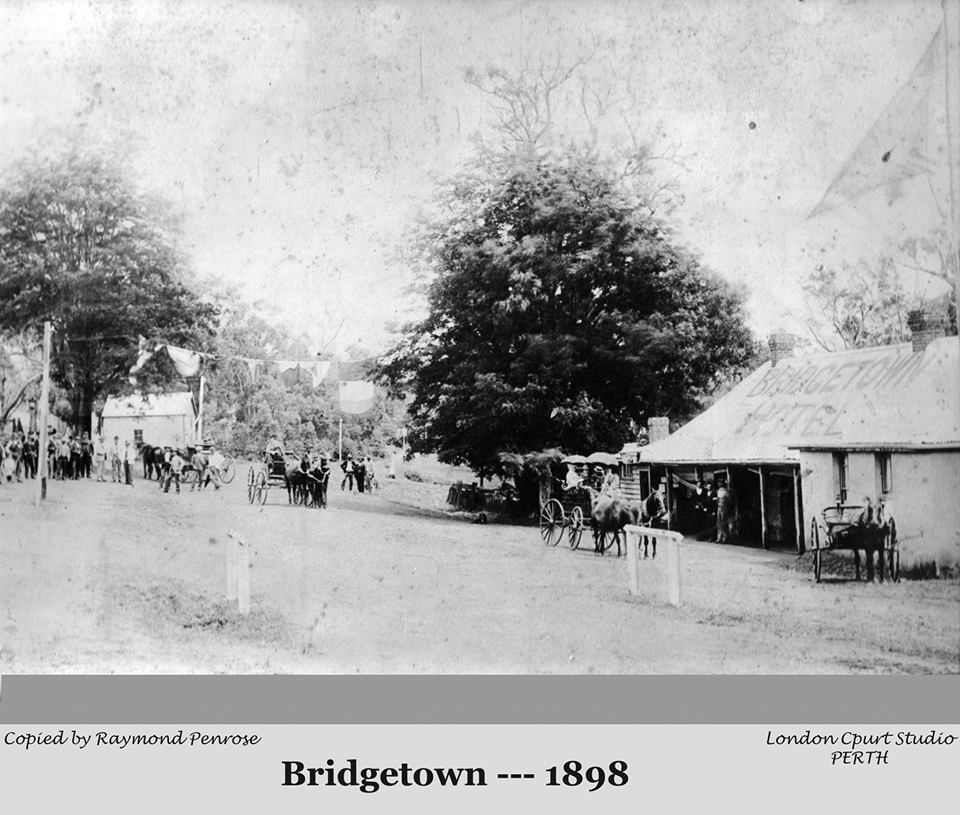 rBHS COMMITTEE MEETINGS1st Thursday, monthly, starting at 10:30 AMHeld in Old Yornup School House, Civic Lane, Bridgetown (via Shire car park opposite newsagency on Steere Street).NEWSLETTERA newsletter is produced quarterly (January, April, July and October). Members are encouraged to contribute articles and items of interest for the newsletter by email to bridgetownhistory@iinet.net.au BHS COLLECTION POLICYThe main collection areas include: Bridgetown early settlement, agricultural development, railway history and photos relating to these topics.Acceptance of Objects, Ephemera, Documents and Photos to BHS(known collectively as Objects) Objects for donation must have originated, or been used within, the Bridgetown Greenbushes DistrictObjects will not be accepted for acquisition unless they are in an acceptable condition to BHSIf the Object being donated is a duplication of one already held by BHS, then BHS maintains the right to refuse acceptance of the Object, unless its value is significant and also if BHS has the wherewithal to house the objectGifts of Objects will only be accepted if accompanied by a BHS Donor Acknowledgement Form, signed by the donor and witnessed by a BHS member. This form is legally binding and the donor waives all rights and title to the Object once it has been donatedDonors of Objects that have not been accepted by BHS are encouraged to contact WA Museums.USE OF BHS OBJECTSThe use of any Object(s) that are the property of BHS requires written permission from the Committee before the Object(s) can be used for any purpose.Please complete a BHS Object Request Form and send it to Admin bridgetownhistory@iinet.net.au THE POLICE STATION MUSEM BHS manages a collection of donated Objects within the Police Station 1880, as a museum of local interests. It is open on Saturdays between 10am and 2pm. Police Station Museum RosterEach member is asked to volunteer at The Police Station Museum bi-monthly, for one, two-hour session. The Police Station Museum roster is drawn up monthly and members are asked to nominate which session they can cover. New members are mentored for the first few sessions so that they are comfortable with opening/closing The Police Station Museum.Additional volunteers will be required for large groups that book to go through The Police Station Museum, or for special events. 